EMEFEI ____________________________________________NOME:____________________________________________PROFESSOR:______________________________ANO: 1° ANOLEIA E COPIE NO CADERNOFADA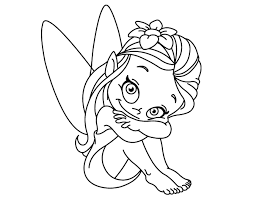 FA- FE- FI – FO –FU- FÃOFOCA        CAFÉFICA         BIFEFACA        FOFOCAFADA       BOFETEFEIO         ABAFAFIO           FACÃOFOFA        FIADOFUBÁ       FÃGATO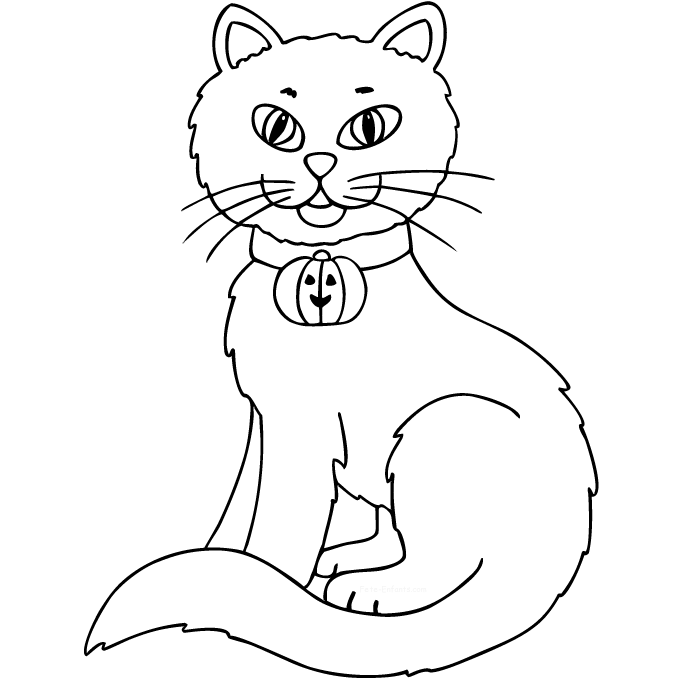 GA- GO - GU -GÃOGAGO            FIGOGOIABA         FÍGADOGOIABADA    ÁGUAFOGO             GUGAFOGÃO          GUGUBIGODE         ÉGUAJACARÉJA- JE- JI- JO- JU -JÃOCAJU             JOGOFEIJOADA     FEIJÃOCAJUADA      JUBAJOIA               JACÁBEIJO             JIBOIAAJUDA           JUJUBA JACA             JUCAJÚLIA              JOÃO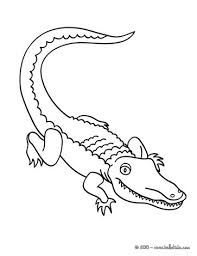 